14. Que suis-je?                                   Livre d’exercices pour étudiants  P. 497Je suis le Fils de Dieu, complet, guéri et entier, resplendissant dans le reflet de Son Amour. En moi Sa création est sanctifiée et la vie éternelle lui est garantie. En moi l'amour est rendu parfait, la peur est impossible et la joie est établie sans opposé. Je suis la sainte demeure de Dieu Lui-même. Je suis le Ciel où réside Son Amour. Je suis Sa sainte Impeccabilité même, car dans ma pureté demeure la Sienne. Notre utilisation des mots tire à sa fin.                                                                                                          Or dans les derniers jours de cette année que nous avons donnée ensemble à Dieu,toi et moi, nous avons trouvé un but indivisé que nous avons partagé.Ainsi tu t'es joint à moi, de sorte que ce que je suis, tu l'es aussi. La vérité de ce que nous sommes, ce ne sont pas des mots qui peuvent la dire ni la décrire. Or nous pouvons nous rendre compte de notre fonction ici , et les mots peuvent en parler et l'enseigner aussi,  si nous servons d'exemple des mots.  Nous sommes les porteurs du salut.  Nous acceptons notre rôle en tant que sauveurs du monde, qui est rédimé par notre pardon conjoint. Et cela, qui est notre don, par conséquent nous est donné. Nous regardons chacun comme un frère et nous percevons toutes choses comme douces et bonnes.Nous ne recherchons pas une fonction qui soit passé les portes du Ciel. La connaissance reviendra une fois que nous aurons joué notre rôle. Nous ne nous soucions que de faire bon accueil à la vérité.  Nos yeux sont ceux par lesquels la vision du Christ voit un monde rédimé de toute pensée de péché. Nos oreilles sont celles qui entendent la Voix pour Dieu proclamer que le monde est               sans péché.                Nos esprits sont ceux qui se joignent en bénissant le monde.               Et de l'unité que nous avons atteinte, nous appelons tous nos frères en leur                                                  .             demandant de partager notre paix et de consommer notre joie.  Nous sommes les saints messagers de Dieu qui parlons pour Lui et,                                                    en portant Sa Parole à chacun de ceux qu'Il nous a envoyés,               nous apprenons qu'elle est écrite sur nos coeurs.Ainsi nos esprits sont changés sur le but pour lequel nous sommes venus,                                                                                   et que nous cherchons à servir. Nous apportons la bonne nouvelle au Fils de Dieu, qui pensait souffrir. Maintenant il est rédimé. Et en voyant les portes du Ciel grandes ouvertes devant lui, il entrera  et disparaîtra dans le Coeur de Dieu.Suivi des leçons 351 à 360Mon frère sans péché est mon guide vers la paix.                                    LEÇON 351Mon frère pécheur est mon guide vers la douleur.Et je verrai celui que je choisis de voir.Qui est mon frère, sinon Ton saint Fils ?Si je le vois pécheur, je me proclame moi-même pécheur et non Fils de Dieu; seul et sans ami dans un monde apeurant. 0r cette perception est un choix que je fais et auquel je peux renoncer.Je peux aussi voir mon frère sans péché, comme étant Ton saint Fils. Et ce choix me fait voir mon impeccabilité, mon éternel Consolateur et Ami à mes côtés, et ma voie sûre et claire.Choisis donc pour moi mon Père, par Ta Voix. Car Lui seul porte jugement en Ton Nom.Le jugement et l'amour sont des opposés.                                                        LEÇON 352De l'un viennent tous les chagrins du monde.Mais de l'autre vient la paix de Dieu Lui-même.Le pardon ne voit que la seule impeccabilité et ne juge pas.C'est par cela que je viens à Toi. Le jugement me bandera les yeux et me rendra aveugle. Or l'amour, reflété ici dans le pardon, me rappelle que Tu m'as donné une voie pour retrouver Ta paix. Je suis rédimé quand je choisis de suivre cette voie. Tu ne m'as pas laissé inconsolé. J'ai en moi à la fois le souvenir de Toi et Celui Qui m'y conduit. Père, je voudrais entendre Ta Voix et trouver Ta paix aujourd'hui. Car je voudrais aimer ma propre Identité et trouver en Elle le souvenir de Toi.Mes yeux, ma langue, mes mains, mes pieds aujourd'hui                           LEÇON 353 ont un seul but : être donnés au Christ pour qu'il les utilisepour combler le monde de miracles.Père, aujourd'hui je donne au Christ tout ce qui est à moi afin qu'il l'utilise de la manière qui servira le mieux le but que je partage avec Lui.Rien n'est à moi seul, car Lui et moi nous sommes joints dans un même but. Ainsi l'apprentissage est presque arrivé à son terme. Je travaille avec Lui pendant un temps pour servir Son but. Puis je me perds dans mon Identité et reconnais que le Christ n'est que mon Soi.Nous nous tenons ensemble, le Christ et moi,                                              LEÇON 354dans la paix et la certitude de but.                                                                   En Lui est Son Créateur, comme Il est en moi.Mon unité avec le Christ m'établit comme Ton Fils, au-delà de la portée du temps et entièrement libre de toute autre loi que la Tienne.Je n'ai pas de soi, sauf le Christ en moi. Je n'ai de but que le Sien.Et Il est pareil à Son Père. Ainsi je dois être un avec Toi aussi bien qu'avec Lui. Car qui est le Christ, sinon Ton Fils tel que Tu L'as créé ?Et que suis-je, sinon le Christ en moi ?Il n'y a pas de fin à toute la paix, toute la joie                                            LEÇON 355et tous les miracles que je donne quand j'acceptela Parole de Dieu. Pourquoi pas aujourd'hui?Pourquoi devrais-je attendre, mon Père, la joie que Tu m'as promise ? Car Tu tiendras Ta Parole donnée à Ton Fils en exil. Je suis sûr que mon trésor m'attend et j'ai seulement besoin de tendre la main pour le trouver. Même maintenant je le touche du doigt. Il est tout près. Je n'ai pas besoin d'attendre un instant de plus pour être en paix à jamais. C'est Toi Que je choisis, et mon Identité avec Toi.Ton Fils voudrait être Lui-même et Te connaître comme son Père et Créateur, et son Amour.La maladie n'est qu'un autre nom pour le péché.                                     LEÇON 356La guérison n'est qu'un autre nom pour Dieu.Ainsi le miracle est un appel à Lui.Père, Tu as promis que Tu ne manquerais jamais de répondre à tout appel que Ton Fils pourrait Te faire. Peu importe où il est, ce que semble être son problème ou ce qu'il croit être devenu.Il est Ton Fils, et Tu lui répondras.Le miracle reflète Ton Amour, ainsi il lui répond.Ton Nom remplace toute pensée de péché, et celui qui est sans péché ne peut souffrir.Ton Nom donne réponse à Ton Fils, parce qu'invoquer Ton Nom, c'est simplement invoquer le sien.La vérité répond à chaque appel que nous faisons à Dieu,                LEÇON 357répondant d'abord par des miracles, puis nous revenant pour être elle-même.Le pardon, qui est le reflet de la vérité, me dit comment offrir des miracles et échapper ainsi de la prison dans laquelle je pense vivre.Ton saint Fils m'est indiqué, d'abord en mon frère, puis en moi. Ta Voix m'instruit patiemment d'entendre Ta Parole et de donner comme je reçois. Et tout en regardant Ton Fils aujourd'hui, j'entends Ta Voix m'instruire de trouver la voie qui mène à Toi, comme Tu as décidé que doit être la voie :                                     « Contemple son impeccabilité et sois guéri. »Nul appel à Dieu ne peut être inentendu ni laissé sans                                       LEÇON 358réponse. Et de ceci je peux être sûr :Sa réponse est celle que je veux réellement.Toi Qui Te souviens de ce que je suis réellement, Tu es le seul à Te souvenir de ce que je veux réellement.Tu parles pour Dieu, donc Tu parles pour moi. Et ce que Tu me donnes vient de Dieu Lui-même.Alors Ta Voix, mon Père, est aussi la mienne, et tout ce que je veux est ce que Tu m'offres, exactement sous la forme que Tu as choisie pour moi.Que je me souvienne de tout ce que je ne connais pas, et que ma voix se taise, en me souvenant. Mais ne me laisse pas oublier Ton Amour et Ta sollicitude, gardant pour toujours en ma conscience Ta promesse à Ton fils. Que je n'oublie pas que mon soi n'est rien, mais que mon Soi est tout.La réponse de Dieu est quelque forme de paix.                                                   LEÇON 359  Toute douleur est guérie; toute misère remplacée par la joie.  Toutes les portes de prison sont ouvertes. Et tout péché est compris comme étant simplement une erreur.Père, aujourd'hui nous pardonnerons à Ton monde et laisserons la création T'appartenir. Nous avons mal compris toutes choses. Mais nous n'avons pas fait des pécheurs des saints Fils de Dieu. Ce que Tu as créé sans péché le demeure pour toujours et à jamais. Ainsi sommes-nous.Et nous nous réjouissons d'apprendre que nous avons fait des erreurs qui n'ont pas d'effets réels sur nous. Le péché est impossible, et de ce fait le pardon repose sur une base certaine et plus solide que le monde d'ombre que nous voyons. Aide-nous à pardonner, car nous voudrions être rédimés. Aide-nous à pardonner, car nous voudrions être en paix.Paix à moi, le saint Fils de Dieu.                                                                         LEÇON 360Paix à mon frère, qui ne fait qu'un avec moi.Que le monde entier soit comblé de paix par nous.Père, c'est Ta paix que je voudrais donner, en la recevant de Toi.Je suis Ton Fils, à jamais exactement tel que Tu m'as créé, car les Grands Rayons demeurent à jamais calmes et imperturbés au-dedans de moi. Je voudrais les atteindre en silence et en certitude,                                                                                                                                         .                   car la certitude ne peut se trouver nulle part ailleurs. Paix à moi et paix au monde entier. En sainteté nous avons été créés, et en sainteté nous demeurons. Ton Fils est pareil à Toi en parfaite impeccabilité. Et avec cette pensée, nous disons joyeusement : Amen.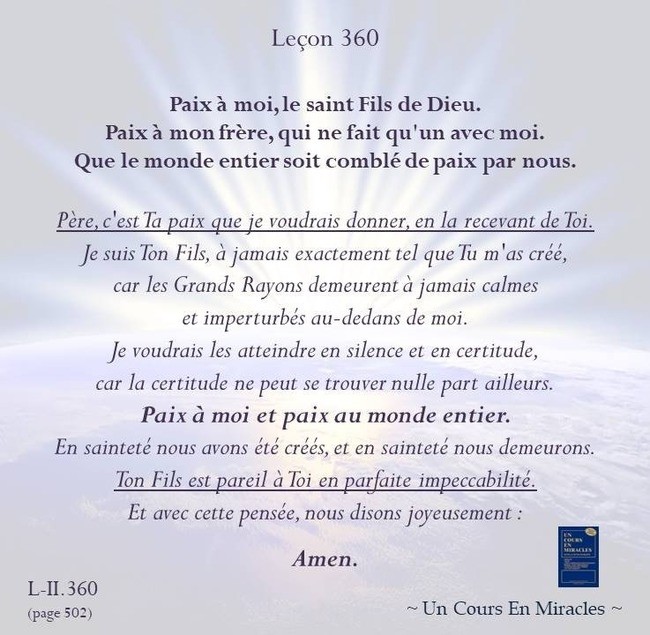 